РОССИЙСКАЯ ФЕДЕРАЦИЯ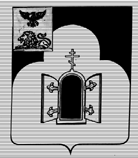 БЕЛГОРОДСКАЯ  ОБЛАСТЬМУНИЦИПАЛЬНЫЙ РАЙОН «ЧЕРНЯНСКИЙ РАЙОН»МУНИЦИПАЛЬНЫЙ СОВЕТ ЧЕРНЯНСКОГО РАЙОНА                                          Вторая                                        сессия третьего созываР Е Ш Е Н И Е12 октября 2018 г.                                                                                             № 16Об утверждении Положений о выплате единовременных пособий, премий и установлении доплат работникам органов местного самоуправления Чернянского районаВ соответствии с положениями Федерального закона от 02.03.2007 г.    № 25-ФЗ «О муниципальной службе в Российской Федерации», закона Белгородской области от 24.09.2007 г. № 150 «Об особенностях организации муниципальной службы в Белгородской области», Трудового кодекса Российской Федерации, руководствуясь статьей 6 Устава муниципального района «Чернянский район» Белгородской области, Муниципальный совет Чернянского районарешил:1. Утвердить прилагаемые:- Положение о выплате единовременного пособия за безупречную и эффективную трудовую деятельность при увольнении работника в связи с выходом на пенсию (приложение 1);- Положение о выплате премии за высокие показатели в работе и в связи с юбилейными датами работника (приложение 2);- Положение об установлении доплаты за исполнение должностных обязанностей на период отсутствия основного работника (приложение 3);- Положение о выплате премии в связи с профессиональными праздниками (приложение 4);- Положение о выплате единовременной денежной премии в связи с поощрениями Губернатора Белгородской области (приложение 5).2. Поручить аппарату администрации Чернянского района довести настоящее решение до сведения структурных подразделений администрации Чернянского района.3. Разместить настоящее решение на официальном сайте органов местного самоуправления Чернянского района в сети Интернет в разделе «Муниципальный совет» (адрес сайта: http://www.admchern.ru).4. Ввести в действие настоящее решение со дня его официального опубликования.5. Контроль за выполнением настоящего решения возложить на постоянную комиссию Муниципального совета Чернянского района по финансово-экономическим вопросам,  благоустройству, градостроительству и муниципальному хозяйству и руководителя аппарата администрации Чернянского района. Председатель Муниципального совета Чернянского района                                                                                М.В.ЧубПриложение 1 к решению Муниципального совета Чернянского района от 12 октября 2018 г. № 16Положениео выплате единовременного пособия за безупречную и эффективную трудовую деятельность при увольнении работника всвязи с выходом на пенсию1. Общие положения1.1. Настоящее Положение о выплате единовременного пособия за безупречную и эффективную трудовую деятельность при увольнении работника в связи с выходом на пенсию (далее - Положение) разработано в соответствии с Трудовым кодексом РФ и устанавливает порядок и условия выплаты единовременного пособия за безупречную и эффективную трудовую деятельность при увольнении работника в связи с его выходом на пенсию.1.2. Настоящее Положение распространяется на работников органов местного самоуправления Чернянского района, замещающих (занимающих) должности в соответствии со штатным расписанием, работающих по основному месту работы.2. Порядок выплаты 2.1. Единовременное пособие за безупречную и эффективную трудовую деятельность при увольнении работника в связи с выходом на пенсию (далее – единовременное пособие) выплачивается работникам органов местного самоуправления Чернянского района единовременно.2.2. Решение о выплате единовременного пособия и его конкретных размерах принимает руководитель органа местного самоуправления (глава администрации или председатель Муниципального совета Чернянского района) в отношении соответствующего работника в зависимости от трудового вклада, размер единовременного пособия не может превышать 10000 (десять тысяч) рублей.2.3. Выплата единовременного пособия работникам органов местного самоуправления Чернянского района осуществляется за счет средств фонда оплаты труда администрации Чернянского района (ее структурного подразделения, имеющего статус юридического лица) или Муниципального совета Чернянского района.2.4. Выплата единовременного пособия работникам органов местного самоуправления Чернянского района производится на основании распоряжения администрации Чернянского района (для работников администрации Чернянского района) или председателя Муниципального совета Чернянского района (для работников Муниципального совета Чернянского района).3.  Условия выплаты3.1. Единовременное пособие устанавливается  при увольнении с  замещаемой (занимаемой) должности работника, достигшего пенсионного возраста, имеющего стаж работы в органах местного самоуправления Чернянского района не менее 10 лет.3.2. Единовременное пособие выплачивается конкретному работнику и носит единовременный характер.4. Заключительные положения4.1. Контроль за соблюдением порядка и условий выплаты единовременного пособия осуществляется управлением организационно-контрольной и кадровой работы администрации Чернянского района (в случае выплаты пособия администрацией Чернянского района), соответствующим сотрудником, обеспечивающим деятельность Муниципального совета Чернянского района (в случае выплаты пособия Муниципальным советом Чернянского района).4.2. Ответственность за своевременное начисление и выплату единовременного пособия несет соответствующее структурное подразделение органов местного самоуправления Чернянского района по вопросам финансов и бухгалтерского учета.4.3. Копия правового акта о выплате единовременного пособия органом местного самоуправления Чернянского района, издавшим распоряжение о выплате единовременного пособия, направляется в управление финансов и бюджетной политики администрации Чернянского района.____________Приложение 2к решению Муниципального совета Чернянского района от 12 октября 2018 г. № 16Положениео выплате премии за высокие показатели в работе и в связи с юбилейными датами работника1. Общие положения1.1. Настоящее Положение о выплате премии за высокие показатели в работе и в связи с юбилейными датами работника (далее – Положение) разработано в соответствии с Трудовым кодексом РФ и устанавливает порядок и условия выплаты премии за высокие показатели в работе и в связи с юбилейными датами работника (далее - премия) работникам органов местного самоуправления Чернянского района.1.2. Настоящее Положение распространяется на работников органов местного самоуправления Чернянского района, замещающих (занимающих) должности в соответствии со штатным расписанием, работающих по основному месту работы.1.3. Премия устанавливается в целях материального стимулирования труда и повышения заинтересованности работников органов местного самоуправления Чернянского района в результатах своей деятельности, поддержания на надлежащем уровне квалификации и профессиональных навыков работников, качественного выполнения должностных обязанностей.1.4. В настоящем Положении под премиями следует понимать выплату работникам органов местного самоуправления Чернянского района денежных сумм сверх размера заработной платы, включающей должностной оклад и надбавки, установленные Положениями об оплате труда.2. Порядок выплаты2.1. Премирование работников органов местного самоуправления Чернянского района вводится в целях усиления материальной заинтересованности в повышении эффективности их деятельности.2.4. Премирование работников органов местного самоуправления Чернянского района осуществляется при наличии денежных средств, которые могут быть израсходованы на материальное стимулирование без ущерба для основной деятельности администрации Чернянского района (структурного подразделения, имеющего статус юридического лица) либо Муниципального совета Чернянского района.2.5. Решение о выплате премии и ее конкретных размерах принимается  администрацией  Чернянского  района  (на основании ходатайства соответствующего структурного подразделения, имеющего статус юридического лица) или председателем Муниципального совета Чернянского района в зависимости от трудового вклада работника, размер премии не может превышать 5000 (пять тысяч) рублей.2.6. Премирование работников органов местного самоуправления Чернянского района осуществляется из средств фондов оплаты труда органов местного самоуправления Чернянского района, в которых соответствующие работники замещают (занимают) должности (фондов оплаты труда администрации Чернянского района (структурных подразделений, имеющих статус юридического лица) или Муниципального совета Чернянского района).2.7. Премирование работников органов местного самоуправления Чернянского района производится на основании распоряжения администрации Чернянского района или председателя Муниципального совета Чернянского района.3.  Условия выплаты3.1. Премирование может осуществляться в связи с юбилейными датами работника. Юбилейными датами для мужчин и женщин считаются: 50 лет и каждые последующие 5 лет со дня рождения. 3.2. Премии выплачиваются работникам в зависимости от их трудового вклада в деятельность соответствующего органа местного самоуправления Чернянского района.3.3. При внесении ходатайства о премировании работников администрации Чернянского района в управление организационно-контрольной и кадровой работы администрации Чернянского района руководитель структурного подразделения направляет письмо и характеристику на лицо, представляемое к премированию.3.4. Для работников Муниципального совета Чернянского ходатайство о премировании председателю Муниципального совета могут вносить постоянные комиссии Муниципального совета Чернянского района, направляя письмо и характеристику на лицо, представляемое к премированию.4. Заключительные положения4.1. Контроль за соблюдением порядка и условий выплаты премии осуществляется управлением организационно-контрольной и кадровой работы администрации Чернянского района (в случае выплаты премии администрацией Чернянского района), соответствующим сотрудником, обеспечивающим деятельность Муниципального совета Чернянского района (в случае выплаты премии Муниципальным советом Чернянского района).4.2. Ответственность за своевременное начисление и выплату премии несет соответствующее структурное подразделение органа местного самоуправления Чернянского района по вопросам финансов и бухгалтерского учета.4.3. Копия правового акта о выплате премии органом местного самоуправления Чернянского района, издавшим распоряжение о выплате премии, направляется в управление финансов и бюджетной политики администрации Чернянского района.___________Приложение 3к решению Муниципального совета Чернянского района от 12 октября 2018 г. № 16Положениеоб установлении денежной доплаты за исполнение должностных обязанностей на период отсутствия основного работника1. Общие положения1.1. Настоящее Положение об установлении денежной доплаты за исполнение должностных обязанностей на период отсутствия основного работника (далее - Положение) работникам органов местного самоуправления Чернянского района разработано в соответствии со статьей 151 Трудового кодекса РФ и устанавливает порядок и условия установления и выплаты денежной доплаты за исполнение должностных обязанностей на период отсутствия основного работника (далее – доплата) работникам органов местного самоуправления Чернянского района. Отсутствие основного работника подразумевает нахождение его в отпуске, длительной командировке, болезнь работника.1.2. Доплата производится в целях обеспечения материального вознаграждения работников органов местного самоуправления Чернянского района за исполнение обязанностей временно отсутствующего работника без освобождения от должностных обязанностей, определенных трудовым договором.1.3. Настоящее Положение распространяется на работников органов местного самоуправления Чернянского района, замещающих (занимающих) должности в соответствии со штатным расписанием, работающих по основному месту работы.2. Порядок установления и выплаты2.1. Установление доплаты работникам органов местного самоуправления Чернянского района осуществляется при наличии денежных средств, которые могут быть израсходованы на материальное стимулирование без ущерба для основной деятельности органа местного самоуправления Чернянского района (структурного подразделения, имеющего статус юридического лица).2.2. Размер доплаты работникам устанавливается исходя из фактически выполняемого объема и содержания должностных обязанностей по совмещаемой должности, устанавливается в фиксированной сумме или в процентном соотношении за весь период замещения. Подлежащий оплатеразмер доплаты определяется  распоряжением администрации Чернянского района (приказом руководителя структурного подразделения, имеющего статус юридического лица) или председателя Муниципального совета Чернянского района (в зависимости от места работы работника).2.3. Доплата, назначаемая в соответствии с настоящим Положением, не является ежемесячной выплатой, носит персональный и временный характер, и назначается только на период исполнения работником органа местного самоуправления Чернянского района должностных обязанностей отсутствующего работника.3. Условия выплаты3.1. Необходимым условием для установления доплаты является исполнение работником должностных обязанностей основного работника в период его отсутствия без освобождения от должностных обязанностей, определенных трудовым договором работника.3.2. В случае временного отсутствия работника в связи с убытием его в отпуск ходатайство о необходимости производить доплату работнику, выполняющему должностные обязанности временно отсутствующего работника, может быть изложено в заявлении на отпуск. При этом заявление должно быть согласовано с непосредственным руководителем.3.3. Выплата доплаты работникам органов местного самоуправления Чернянского района производится на основании распоряжения администрации Чернянского района (приказа руководителя структурного подразделения, имеющего статус юридического лица) или председателя Муниципального совета Чернянского района (в зависимости от места работы работника). 3.4. В распоряжении обязательно указывается период, за который работнику устанавливается доплата.4. Заключительные положения4.1. Контроль за соблюдением порядка и условий выплаты доплаты осуществляется управлением организационно-контрольной и кадровой работы администрации Чернянского района (в случае выплаты доплаты администрацией Чернянского района), соответствующим сотрудником, обеспечивающим деятельность Муниципального совета Чернянского района (в случае выплаты доплаты Муниципальным советом Чернянского района).4.2. Ответственность за своевременное начисление и выплату доплаты несет соответствующее структурное подразделение органа местного самоуправления Чернянского района по вопросам финансов и бухгалтерского учета.4.3. Копия правового акта о выплате доплаты органом местного самоуправления Чернянского района (структурным подразделением, имеющим статус юридического лица), издавшим распоряжение (приказ) о выплате доплаты, направляется в управление финансов и бюджетной политики администрации Чернянского района.____________Приложение 4к решению Муниципального совета Чернянского районаот 12 октября 2018 г. № 16Положениео выплате премии в связи с профессиональными праздниками1. Общие положения1.1. Настоящее Положение о выплате премии в связи с профессиональными праздниками (далее – Положение) определяет порядок и условия выплаты премии работникам органов местного самоуправления Чернянского района в связи с профессиональными праздниками (далее - премия).1.2. Премия является выплатой стимулирующего характера, выплачивается в целях усиления материальной заинтересованности работников органов местного самоуправления Чернянского района и повышения качества выполнения задач, поставленных перед структурными подразделениями и отделами администрации Чернянского района, Муниципальным советом Чернянского района.1.3. Премирование производится из фонда заработной платы и оформляется распоряжением администрации Чернянского района или председателя Муниципального совета Чернянского района (в зависимости от места работы премируемого работника).1.4. При формировании фонда заработной платы администрации Чернянского района, Муниципального совета Чернянского района на соответствующий год на премирование предусматриваются средства в размере суммы должностных окладов работников в расчете за один месяц.1.5. Включение в годовой фонд заработной платы средств на выплату премии работникам органов местного самоуправления Чернянского района в соответствии с частью 1.4 настоящего Положения не является основанием для ее выплаты, поскольку указанный вид выплат является формой материального стимулирования и зависит от личного вклада работников в успешное выполнение задач, стоящих перед органами местного самоуправления Чернянского района.1.6. В настоящем Положении под премиями следует понимать выплату работникам органов местного самоуправления Чернянского района денежных сумм сверх размера заработной платы, включающей должностной оклад и надбавки, установленные Положениями об оплате труда.1.7. Настоящее Положение распространяется на работников органов местного самоуправления Чернянского района, замещающих (занимающих) должности в соответствии со штатным расписанием, работающих по основному месту работы.2. Порядок установления и выплаты2.1.   Премирование работников органов местного самоуправления Чернянского района осуществляется при наличии денежных средств, которые могут быть израсходованы на материальное стимулирование без ущерба для основной деятельности администрации Чернянского района (структурного подразделения, имеющего статус юридического лица) или Муниципального совета Чернянского района.2.2. Размер премии устанавливается в размере не более одного должностного оклада премируемого работника.2.3. Премия, установленная в соответствии с настоящим Положением, не является ежемесячной, носит персональный характер и может быть выплачена один раз в год в связи с профессиональным праздником.3. Условия выплаты3.1. Необходимым условием для выплаты премии является ходатайство о поощрении работников в связи с профессиональным праздником руководителя структурного подразделения администрации Чернянского района на имя главы администрации Чернянского района или постоянной комиссии Муниципального совета Чернянского района на имя председателя Муниципального совета Чернянского района (в зависимости от места работы представляемого к премированию работника).3.2. Выплата премии работникам органов местного самоуправления Чернянского района производится на основании распоряжения администрации Чернянского района или председателя Муниципального совета Чернянского района (в зависимости от места работы премируемого работника).4. Заключительные положения4.1. Контроль за соблюдением порядка и условий выплаты премии осуществляется управлением организационно-контрольной и кадровой работы администрации Чернянского района (в случае выплаты премии администрацией Чернянского района), соответствующим сотрудником, обеспечивающим деятельность Муниципального совета Чернянского района (в случае выплаты премии Муниципальным советом Чернянского района).4.2. Ответственность за своевременное начисление и выплату премии несет соответствующее структурное подразделение органа местного самоуправления Чернянского района по вопросам финансов и бухгалтерского учета.4.3. Копия правового акта о выплате премии органом местного самоуправления Чернянского района, издавшим распоряжение о выплате премии, направляется в управление финансов и бюджетной политики администрации Чернянского района.___________Приложение 5к решению Муниципального совета Чернянского районаот 12 октября 2018 г. № 16Положениео выплате единовременной денежной премии в связи с поощрениями Губернатора Белгородской области1. Общие положения1.1. Настоящее Положение о выплате единовременной денежной премии в связи с поощрениями Губернатора Белгородской области (далее – Положение) определяет порядок и условия выплаты премии работникам органов местного самоуправления Чернянского района в связи с поощрениями Губернатора Белгородской области (далее - единовременная денежная премия) и разработано на основании постановления Губернатора Белгородской области от 14.03.2016 г. № 26 «О поощрениях Губернатора Белгородской области».1.2. Единовременная денежная премия является выплатой стимулирующего характера, выплачивается работникам органов местного самоуправления Чернянского района в случае их поощрения Благодарственным письмом, Благодарностью или Почетной грамотой Губернатора Белгородской области за высокие достижения в экономике, образовании, здравоохранении и в других областях трудовой деятельности, а также в связи с профессиональными праздниками и юбилейными датами.1.3. Премирование производится из фонда заработной платы и оформляется распоряжением администрации Чернянского района или председателя Муниципального совета Чернянского района (в зависимости от места работы премируемого работника).1.4. В настоящем Положении под единовременной денежной премией следует понимать выплату работникам органов местного самоуправления Чернянского района денежных сумм сверх размера заработной платы, включающей должностной оклад и надбавки, установленные Положениями об оплате труда.1.5. Настоящее положение распространяется на работников органов местного самоуправления Чернянского района, замещающих (занимающих) должности в соответствии со штатным расписанием, работающих по основному месту работы.2. Порядок установления и выплаты2.1. Выплата единовременной денежной премии работникам органов местного самоуправления Чернянского района осуществляется по месту основной работы представленного к поощрению лица.2.2. Размер премии устанавливается в размере одного должностного оклада представленного к поощрению лица.2.3. Единовременная денежная премия не является ежемесячной, носит персональный характер.3. Условия выплаты3.1. Необходимым условием для выплаты работникам органов местного самоуправления Чернянского района единовременной денежной премии является распоряжение Губернатора Белгородской области о поощрении.3.2. Выплата премии работникам органов местного самоуправления Чернянского района производится на основании распоряжения администрации Чернянского района или председателя Муниципального совета Чернянского района (в зависимости от места работы премируемого работника).4. Заключительные положения4.1. Контроль за соблюдением порядка и условий выплаты премии осуществляется управлением организационно-контрольной и кадровой работы администрации Чернянского района (в случае выплаты премии администрацией Чернянского района), соответствующим сотрудником, обеспечивающим деятельность Муниципального совета Чернянского района (в случае выплаты премии Муниципальным советом Чернянского района).4.2. Ответственность за своевременное начисление и выплату премии несет соответствующее структурное подразделение органа местного самоуправления Чернянского района по вопросам финансов и бухгалтерского учета.4.3. Копия правового акта о выплате премии органом местного самоуправления Чернянского района, издавшим распоряжение о выплате премии, направляется в управление финансов и бюджетной политики администрации Чернянского района.__________